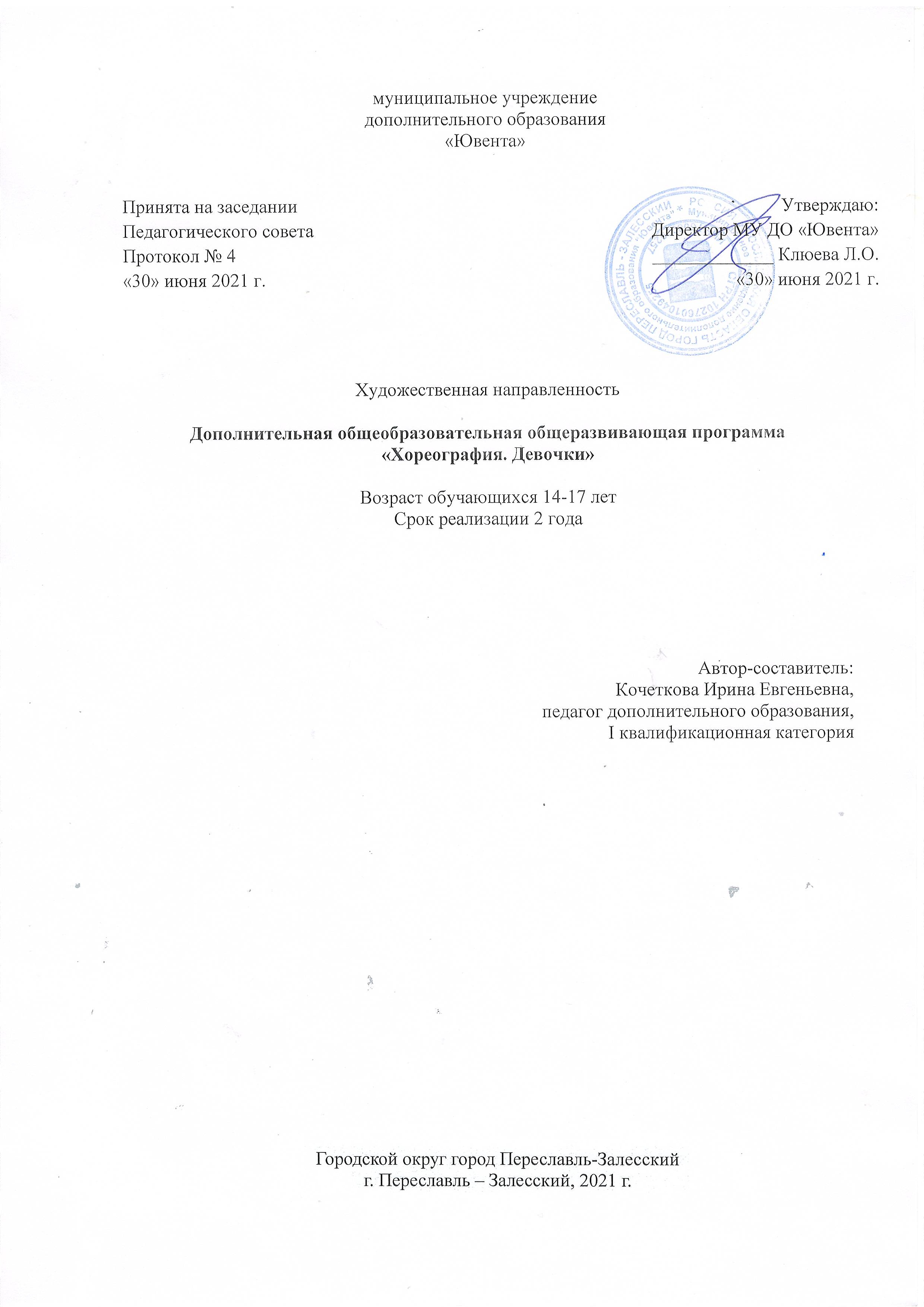 ОГЛАВЛЕНИЕ1. ПОЯСНИТЕЛЬНАЯ ЗАПИСКАНаправленность дополнительной общеобразовательной общеразвивающей программы «Хореография. Девочки» художественная. По уровню разработки программа является модифицированной. В основе программы лежит идея классического предпрофильного образования, использованы методики преподавания хореографического искусства: Вагановой А., Базаровой Н., Мэй В., Васильевой Т.И., Прибылова Г.Н., Тарасовой Н., Головкиной С, а так же личный опыт педагога. По уровню организации процесса программа модульная. Программа предполагает продолжение обучения по программе «Народный танец II», реализующей продвинутый уровень и разработанный с учётом групповой работы. Программа опирается на личностно-ориентированный и компетентностный подходы, создание условий для самостоятельного самоопределения личности, становления ее гражданской ответственности и социальной компетентности. Хореография, как вид искусства, имеет огромное значение в воспитании и развитии ребёнка, приобщает его к миру прекрасного. Занятия детей хореографией способствуют общему физическому развитию, укреплению здоровья, выявлению и развитию творческих способностей, формируют художественный вкус и эмоциональную отзывчивость, развивают коммуникативные способности, любознательность, воспитывают трудолюбие, собранность и внимание.  Классический танец - основа хореографии. На этом занятии постигаются тонкости балетного искусства. Это великая гармония сочетания движений с классической музыкой. Непременные условия классического танца: выворотность ног, большой танцевальный шаг, гибкость, устойчивость, вращение, легкий высокий прыжок, свободное и пластичное владение руками, четкая координация движений, выносливость и сила. К 15 годам дети практически готовы к личностному и жизненному самоопределению. Общие умственные способности сформированы и продолжают совершенствоваться.  Дети способны и стремятся к освоению профессиональных знаний, умений. Другой особенностью этого возраста является формирование собственной точки зрения, а также устремленность в будущее, построение жизненных планов.Актуальность программы в том, что она направлена на творческое, эстетическое, духовно-нравственное развитие детей старшего школьного возраста, создание основы для приобретения ими опыта художественной практики, самостоятельной творческой работы по изучению и постижению хореографического искусства, а также дальнейшее профессиональное самоопределение. Главная линия программы – творческая самореализация ребёнка, активизация и развитие его творческих способностей. Адресат программы. Программа предназначена для девочек в возрасте 14- 17 лет, успешно освоивших программу «Народный танец» стартового и базового уровней при отсутствии медицинских противопоказаний. Стартовый доступ к программе могут иметь любые желающие дети данного возраста, на добровольной основе, через определение готовности обучающегося к освоению содержания программы продвинутого уровня. Объем и срок освоения программы. Программа рассчитана на 2 года обучения (2 модуля), по 144 часа в год. Период реализации  программы:Модуль 1 – сентябрь- майМодуль 2 – сентябрь- майФорма обучения – очная. Занятия групповые. Наполняемость группы – 8-20 человек. Режим занятий. Занятия проводятся в специально оборудованном кабинете. Время занятий – 45 минут, с 10-ти минутным перерывом.Место проведения занятий: пл. Менделеева, 4, каб.74.Основной формой работы является групповое занятие. Учебное занятие включает в себя теоретическую часть и практическую деятельность. Теоретическая часть дается в форме бесед, устного опроса, собеседования. Практическая часть – в форме практических упражнений.Цель программы - совершенствование навыков хореографической деятельности, полученных в процессе реализации программы стартового и базового уровня, реализация творческих способностей  обучающихся в области хореографического искусства.Задачи программы: Обучающие: развивать и совершенствовать навыки работы над чистотой, свободой и выразительностью исполнения с использованием более сложных сочетаний движений;развивать и совершенствовать навыки подготовки к tours в больших позах и ознакомление с техникой их исполнения; первоначальное изучение pirouettes с различных приемов на месте и с продвижением по диагонали;формировать у детей комплекс знаний, умений и навыков, позволяющих в дальнейшем осваивать профессиональные образовательные программы в области хореографического искусства. Развивающие:укреплять интерес к искусству танца; развивать художественный вкус, эмоциональную отзывчивость и понимание прекрасного в жизни и в искусстве; развивать умение работать самостоятельно, выбирать оригинальные идеи и художественные средства для их воплощения; формировать умения планировать свою работу, самостоятельно контролировать свою учебную деятельностью, давать объективную оценку своему труду; формировать потребность реализоваться через творчество; формировать навыки взаимодействия с преподавателями и обучающимися в образовательном процессе.Воспитательные: воспитывать активную гражданскую позицию, чувство уважения к культурному наследию страны, родного города; воспитывать толерантность, понимание существования иного мнения и иных художественно-эстетических взглядов, духовных и культурных ценностей; формировать нравственные качества: справедливости, ответственность, целеустремленность.Основные принципы реализации программы:принцип дифференциации и индивидуализации обучения; принцип сотрудничества; принцип комфортности: атмосфера доброжелательности, создание ситуации успеха; принцип личностно-ориентированного взаимодействия: создание в творческом процессе раскованной, стимулирующей творческую активность атмосферы.Ожидаемые результаты по окончании программы.Будут знать: понятийный аппарат классического танца, методику исполнения элементов классического экзерсиса, позы классического танца,методику выполнения движений классического экзерсиса, предусмотренных содержанием программы продвинутого уровня 1 года обучения, правила исполнения, познакомятся с техникой исполнения pirouettes, с различными приемами на месте и с продвижением по диагонали, большими прыжками. Будут уметь: методически грамотно, правильно, чисто исполнять элементы классического танца, танцевальных комбинаций у станка и на середине зала в соответствии с программой продвинутого уровня 1 года обучения,  выполнять танцевальные комбинации и этюды на основе выученных элементов.Будут иметь навыки: чистого, свободного и выразительного исполнения «Адажио», вальсовых комбинаций с использованием более сложных сочетаний движений, выразительности и музыкальности исполнения движений; слитности, правильности и строгости линий рук. 2. УЧЕБНО-ТЕМАТИЧЕСКИЙ ПЛАН2.1. Учебно-тематический план 1 года обучения2. УЧЕБНО-ТЕМАТИЧЕСКИЙ ПЛАН2.2.Учебно-тематический план 2 года обученияПедагог оставляет за собой право ежегодно изменять количество часов на отдельные темы и менять репертуар в зависимости от условий занятий, нагрузки и степени подготовленности обучающихся.3. СОДЕРЖАНИЕ ПРОГРАММЫ3.1. Содержание 1 года обученияI РАЗДЕЛ: Введение в образовательную деятельность.Техника безопасности, правила поведения на занятиях, обсуждение репертуара.II РАЗДЕЛ: Классический экзерсисТеория: Балеты Мориса Бежара. Методика исполнения движений на п/пальцах. Понятие экзерсиса на середине.Практика:Работа над вращениями: tourpegue, chaine по диагонали.III РАЗДЕЛ: Народная хореографияТеория: из истории костюмов (русский сарафан). Методика исполнения движений народного танца на середине. Практика: Работа на середине зала.Русский танецОсновой для практической работы является пройденный ранее материал.Упражнения усложняются и развиваются. Танцевальные этюды с использованием всех движений русского танца. Способы передачи характера и манеры исполнения.Наращивание техники исполнения вращений.Наращивание техники исполнения дробей.Двойная верёвочка в комбинациях.Двойной ключ в комбинациях.Обертас на середине зала.Беговое вращение в развитии (по диагонали, по кругу).Работа над техникой дробей.Работа над техникой триолей.Работа над техникой вращений с продвижением.Тема: Танцы народов мира.В зависимости от степени подготовленности обучающихся разучиваются движения и танцы той или иной народности (по выбору педагога).IV РАЗДЕЛ: Постановочная и репетиционная работаРепетиции готовых номеров, их редакция (на усмотрение педагога), отработка движений. Постановка новых номеров (разучивание движений, комбинаций движений, рисунков, положений рук, характера и манеры исполнения и т.д.)V РАЗДЕЛ: Концертная деятельностьУчастие в городских, выездных концертах и фестивалях, и в концертных программах учреждения.Ожидаемые результаты 1 года обучения:К концу 1 года обучения обучающиеся должнызнать:правила исполнения экзерсиса на середине;закономерности перехода рук из одного положения в другое;характерные черты женского танца;владеть:быстротой запоминания комбинаций;навыками исполнения соло;координацией исполнения движений в продвижении, в повороте.3. СОДЕРЖАНИЕ ПРОГРАММЫ3.2. Содержание 2 года обученияIРАЗДЕЛ: Введение в образовательную деятельность.Техника безопасности, правила поведения на занятиях, обсуждение репертуара.IIРАЗДЕЛ: Классический танец:Теория: Беседа о пользе разогрева, профилактика травматизма. Практика:Работа над вращениями: tourpegueendehorsetendedansпо диагонали, tourpegueendehorsпо кругу,chaine по диагонали и по кругу.IIIРАЗДЕЛ: Народная хореографияТеория: из истории костюмов (головные уборы в русском танце). Методические указания по постановке корпуса и рук на середине зала. Практика: Работа на середине зала.Русский танецОсновой для практической работы является пройденный ранее материал.Упражнения усложняются и развиваются. Наращивание техники исполнения вращений.Наращивание техники исполнения дробей.Танцевальные этюды с использованием всех движений русского танца. «Ковырялочка» на 90°.«Качалка».«Косичка».«Косичка» с переступанием.«Косичка» в комбинации.Боковая дробь.Усложнение работы рук.Исполнение всех комбинаций с работой рук.Комбинации на «припадание» и «упадание».Дробный ход с одной ноги.Верчение по диагонали и по кругу.Вращение в прыжке.Чистота исполнения танцевальных этюдов.Повторение концертных номеров.Эмоциональное украшение номера.Репетиционная работа на сцене.Тема: Танцы народов мира.В зависимости от степени подготовленности обучающихся разучиваются движения и танцы той или иной народности (по выбору педагога).IV РАЗДЕЛ: Постановочная и репетиционная работаРепетиции готовых номеров, их редакция (на усмотрение педагога), отработка движений. Постановка новых номеров (разучивание движений, комбинаций движений, рисунков, положений рук, характера и манеры исполнения и т.д.)V РАЗДЕЛ: Концертная деятельностьУчастие в городских, выездных концертах и фестивалях, и в концертных программах учреждения.Ожидаемые результаты 2 года обучения:К концу 2 года обучения обучающиеся должнызнать:терминологию классического танца;ракурсы исполнения движений;разнообразные композиционные формы народных танцев;владеть:техникой и манерой исполнения изучаемых танцев;навыками ансамблевого исполнения;музыкальным и выразительным исполнением программного материала;техникой дробей, вращений.4.ОБЕСПЕЧЕНИЕ ПРОГРАММЫ4.1. Методическое обеспечениеДля реализации программы применяются следующие методы обучения:Метод активного слушания музыки, где происходит проживание интонаций в образных представлениях: импровизация, двигательные упражнения – образы.  Метод использования слова, объяснение, рассказ и беседа, анализ и обсуждение; словесный комментарий педагога по ходу исполнения танца; использование терминологии. С его помощью раскрывается содержание музыкальных произведений, объясняются элементарные основы музыкальной грамоты, описывается техника движений в связи с музыкой, терминология, историческая справка и др.  Метод наглядного восприятия: образный показ педагога; эталонный образец-показ движения лучшим исполнителем.  Наглядный пример, показ способствует быстрому, глубокому и прочному усвоению программы, повышает интерес к занятиям.  Метод практического обучения, где в учебно-тренировочной работе осуществляется освоение основных умений и навыков, связанных с репетиционной, постановочной, работой, осуществляется поиск художественного и технического решения.«коллективное сотворчество»; соревновательность; использование ассоциаций-образов, ассоциаций-метафор; комплексный приём обучения; выработка динамического стереотипа (повторяемости и повторности однотипных движений); фиксация отдельных этапов хореографических движений; сравнение и контрастное чередование движений и упражнений; музыкальное сопровождение танца как методический приём; хореографическая импровизация; приём художественного перевоплощения Репродуктивный, проблемный, игровой методы.Педагогические приемы:комментирование;  корректирование; инструктирование; приём педагогического наблюдения; проблемного обучения и воспитания; прием индивидуального, дифференцированного подхода к каждому ребёнку; прием воспитания подсознательной деятельности; прием контрастного чередования психофизических нагрузок и восстановительного отдыха (релаксация); педагогическая оценка исполнения ребёнком танцевальных упражнений. Методы воспитания: убеждение, поощрение, упражнение, стимулирование, мотивация. Форма организации образовательного процесса: групповая, мелко групповая. Формы организации учебных занятий: комбинированное занятие, практическое занятие (занятие-тренинг), занятие-фантазия (работа над этюдами), занятие-репетиция, конкурс, зрительская практика, мастер-класс, педагогическое наблюдение, открытое занятие, контрольное занятие, праздник, презентация, творческая мастерская, фестиваль, тестирование, беседа, концерт.Педагогические технологииТехнология группового и индивидуального обучения. Создание творческой атмосферы в коллективе, благоприятного микроклимата. Умение работать в коллективе. Развитие межличностного взаимодействия в коллективе.  Данная технология позволяет организовать обучение детей по программе в тех формах, которые традиционно применяются на занятиях хореографией. Технология обучения в сотрудничестве на занятиях по хореографии включает индивидуально-групповую работу групповая форма (группы формируются с учетом возраста детей; группа может насчитывать от 12 до 18 человек; группа может состоять из участников какого-либо танца или этюда); коллективная форма (такая форма применяется для проведения сводных репетиций, постановок танцев); индивидуальная форма (работа с солистами, наиболее одаренными детьми; такая форма также необходима для детей, не усвоивших пройденный материал, отстающими детьми). Обучение детей с разными способностями и возможностями. Индивидуальный подход (разные нагрузки, соответствующие уровню подготовки, индивидуальных способностей). Технология игровой деятельности На занятиях используются различные дидактические и подвижные игры, которые способствуют развитию интереса к занятиям, познавательной активности, стремлению самосовершенствоваться и саморазвиваться. Профессиональные качества детей, такие как выворотность, гибкость, растяжка, воспитываются в условиях игры, мышечные ощущения у обучающихся закрепляются с интересом и удовольствием. Закрепление пройденного материала в игровой форме, разучивание новых танцевальных движений в игровой форме, смена динамических поз и развитие быстроты реакции, изучение в игровой форме языка жестов и элементов пантомимы, использование элементов актерского мастерства. Здоровьесберегающая технологияВоспитание у детей потребность в здоровом образе жизни. Обеспечение условий обучения и воспитания, способствующие положительному влиянию на здоровье ребёнка. Проведение занятий в соответствии с требованиями по технике безопасности и нормами СанПиН. Учет возрастных особенностей и индивидуальных возможностей детей при подборе комплекса хореографических упражнений. Дыхательная и пальчиковая гимнастика. Организация работы с наибольшим эффектом для сохранения и укрепления здоровья. Создание условий ощущения у детей радости в процессе обучения. Мотивация на здоровый образ жизни. Формирование у детей устойчивого понимания, что занятия хореографией – способ поддержания здоровья, развития тела. Предупреждение перегрузок, своевременное чередование видов деятельности детей, правильный питьевой режим во время занятия. Упражнения для профилактики плоскостопия и косолапости, нарушений осанки (кифоз, сколиоз, лордоз). Использование специального инвентаря (деревянные тёплые полы, коврики, бактерицидная лампа для обработки класса). Использование для занятий специальной формы и обуви (балетки, гимнастические купальники и др.). Рекомендации детям и родителям по организации правильного питания. Технология развивающего обученияПрименяются методики обучения классическому танцу (Ваганова А., Базарова Н. ,Мэй В., Головкина С.) Применяются в целях освоения основ классического танца, развития устойчивости, координации движений, гибкости, танцевального шага, выносливости и силы, укрепления мышц и стопы. Занятия по классическому танцу традиционно состоит из трёх частей: экзерсис у станка, экзерсис на середине зала и аллегро,  в конце урока танцевальные комбинации и импровизации. Систематические занятия соразмерно развивают фигуру ребёнка, вырабатывают правильную, красивую осанку, силу и эластичность мышц, гибкость корпуса, развивают выворотность ног, танцевальный шаг, закладываются основы для прыжка, даются навыки осмысленности и выразительности исполнения движений. Алгоритм учебного занятия. Примерная структура занятия, его главные этапы:Вводная, вступительная часть (5 минут). Организационный момент. Поклон (приветственный).  Подготовительная часть (15 мин.) Разминка.  Основная часть: Экзерсис у станка. (20 мин). Цель этой части занятия - развитие мускулатуры тела и подготовка к работе на середине зала. Адажио и экзерсис на середине зала (30 мин.) Эта часть урока классического танца состоит из движений, которые тренируют устойчивость, способствуют совершенствованию навыков артистизма, подготавливает тело к прыжкам. Адажио включает в себя различные упражнения и повороты в позах, вращения. Аллегро (30 мин). Часть урока классического танца, которая включает в себя исключительно прыжки и технику вращения. Основы импровизации, творческие задания (30 мин.) Заключительная часть (5 мин.) прощальный поклон и аплодисменты. 4.2. Материально-техническое обеспечениеДля реализации программы необходимо наличие: оборудованный станками, зеркалами специальным покрытием пола хореографический класс;раздевалки; музыкальный инструмент (фортепьяно); видео- и аудиоаппаратура; костюмерная; информационный стенд;  витрина для наград; литература по детской педагогике и психологии, хореографии; фото-аудио и видеотека; интернет источники. Дети занимаются в специальной униформе (чёрный гимнастический купальник х\б, лосины черные х\б, белые носки - для девочек; чёрные шорты - «велосипедки», белая футболка и белые носки - для мальчиков) и обуви (балетки). 	Прическа 	у 	девочек- хореографический пучок.4.3. Кадровое обеспечение 	Для реализации программы необходим педагог, имеющий специальное образование в области хореографии.5. МОНИТОРИНГ ОБРАЗОВАТЕЛЬНЫХ РЕЗУЛЬТАТОВДля индивидуального развития каждого ребёнка имеет огромное значение отслеживание, фиксация динамики развития, - педагогический мониторинг. Оценка качества реализации программы включает в себя текущий контроль успеваемости и промежуточную аттестацию. Формы текущего контроля: наблюдение; выполнение 	самостоятельных творческих заданий: сочинение, импровизации на заданную тему; собеседование: разбор ошибок, недостатков и совместное с педагогом определение ближайших перспектив развития (необходимо для успешного овладения основами танцевального искусства и становления ребёнка, как личности); мониторинг участия в концертах, конкурсах, фестивалях; открытые занятия для родителей и обучающихся других групп коллектива; Аттестация проводится в декабре и мае.Формы аттестации: контрольные занятия (по полугодиям).Форма фиксации результатов – оценочный лист. Форма демонстрации образовательных результатов – открытое занятие для родителей, отчётный концерт, участие в конкурсах, фестивалях различных уровней. Все результаты мониторинга заносятся в таблицу:С - стартовыйП - промежуточныйИ - итоговый3 – высокий, 2 – средний, 1 - низкийКонтрольно-измерительные материалы представлены в Приложении 1.6. СПИСОК ИНФОРМАЦИОННЫХ ИСТОЧНИКОВдля педагога:Базарова, Н.П. Азбука классического танца [Текст]: учебное пособие /Н.П. Базарова, В. Мей. - М.:Искусство, 1983. - 208 с.Барышникова, Т.К. Азбука хореографии [Текст]: методические указания в помощь учащимся и педагогам детских хореографических коллективов, балетных школ и студий / Т.К. Барышникова. – М.: Айрис – пресс, 2000. - 266 с.Богданов, Г.Ф. Самобытность русского танца [Текст]: учебное пособие для вузов культуры и искусств / Г. Ф. Богданов. - М., 2002. - 326 с.Буйлова, Л.Н. Механизм разработки авторской образовательной программы [Текст] / Л.Н. Буйлова, Н.В. Кленова // Бюллетень.- 2009.-№ 4.Евладова, Е. Б. Дополнительное образование детей : Учеб. пособие для студентов учреждений проф. образования, обучающихся по специальности 0317 "Педагогика доп. образования" / Е. Б. Евладова, Л. Г. Логинова, Н. Н. Михайлова. - М. :Владос, 2002. - 348, с.Касицина, М.А. Коррекционная ритмика [Текст]: комплекс практических материалов и технология работы с детьми старшего дошкольного возраста с ЗПР / М.А. Касицина, И.Г. Бородина. – М.: ГНОМ и Д, 2005. – 216с.Концепция развития дополнительного образования детей, утв. распоряжением Правительства РФ от 4.09.2014 года № 1726-р. - [Электронный ресурс]. — Режим доступа: Ьйр://минобрнауки.рф/документы/а]ах/4429 (официальный сайт Министерства образования и науки РФ)Методические рекомендации по проектированию дополнительных общеобразовательных общеразвивающих программ Письмо Министерства образования  и науки РФ от 18.11.2015. №09-3242.- 6 с.Порядок организации и осуществления образовательной деятельности по дополнительным общеобразовательным программам, утв. приказом Министерства образования и науки РФ от 29.08.2013 года № 1008. — [Электронный ресурс]. — Режим доступа: Ы1р://\у\у\у.дага1Ц.ги/ргос1ис18/1ро/рг1те/ёос/70424884/ (информационно-правовой портал «Гарант.ру»)Постановление Главного государственного санитарного врача РФ от 24 ноября 2015 г. N 81 "О внесении изменений N 3 в СанПиН 2.4.2.2821-10 "Санитарно-эпидемиологические требования к условиям и организации обучения, содержания в общеобразовательных организациях" ГАРАНТ.РУ:Программа педагога дополнительного образования: от разработки до реализации [Текст] / сост. Н. К. Беспятова. — 2-е изд. — М.: Айрис-пресс, 2004. — 176 с.Пуляева, Л.Е. Некоторые аспекты методики работы с детьми в хореографическом коллективе [Текст]: учебное пособие / Л.Е. Пуляева, Г.Р. Державина. - Тамбов: Изд-во ТГУ, 2001. – 80 с.СанПиН 2.4.4.3172-14 «Санитарно-эпидемиологические требования к устройству, содержанию и организации режима работы образовательных организаций дополнительного образования детей», утв. Главным государственным санитарным врачом РФ от 4.07.2014 года № 41. — [Электронный ресурс]. — Режим доступа: Ьйрз ://у»'\у\у.соп8и11ап1.ги/ёоситеп!/сот_с1осЬА\У_ 168723/ (официальный сайт справочной правовой системы «КонсультантПлюс»)Федеральный закон «Об образовании в Российской Федерации» № 273-Ф3 от 29.12.2012 года. — [Электронный ресурс]. — Режим доступа: ЬЦр:/УЬа8е.еагапГ.ги/70291362/ (информационно- правовой портал «Гарант»)Перечень нормативно-правовых документов Федеральный уровень1.Федеральный закон от 29 декабря 2012 г. № 273-ФЗ «Об образовании в Российской Федерации». 2. Указ Президента Российской Федерации от 7 мая 2018 г. № 204 «О национальных целях и стратегических задачах развития Российской Федерации на период до 2024 года». 3. Указ Президента Российской Федерации от 29 мая 2017 г. № 240 «Об объявлении в Российской Федерации Десятилетия детства». 4. Распоряжение Правительства Российской Федерации от 6 июля 2018 г. N 1375, об утверждении Плана основных мероприятий до 2020 года, проводимых в рамках Десятилетия детства. 5. План основных мероприятий до 2020 года, проводимых в рамках Десятилетия детства, утвержденный распоряжением Правительства РФ от 6 июля 2018 г. № 1375-р. 6. Приказ Министерства просвещения Российской Федерации от 09 ноября 2018 N 196 «Об утверждении Порядка организации и осуществления образовательной деятельности по дополнительным общеобразовательным программам». 7. Приказ Федеральной службы по надзору в сфере образования и науки РФ от 14 августа 2020 г. N 831 "Об утверждении Требований к структуре официального сайта образовательной организации в информационно-телекоммуникационной сети "Интернет" и формату представления информации". 8. Приказ Mинздравсоцразвития России от 26 августа 2010 г. N 761н "Об утверждении Единого квалификационного справочника должностей руководителей, специалистов и служащих, раздел «Квалификационные характеристики должностей работников образования». 9. Приказ Министерства труда и социальной защиты Российской Федерации от 5 мая 2018 г. N 298 н «Об утверждении профессионального стандарта "Педагог дополнительного образования детей и взрослых». 10. Стратегия инновационного развития Российской Федерации на период до 2020 года, утвержденная Распоряжением Правительства Российской Федерации от 8 декабря 2011 г. № 2227-р. 11. Концепция развития дополнительного образования детей, утвержденная Распоряжением Правительства Российской Федерации от 4 сентября 2014 г. № 1726-р. 12. Стратегия развития воспитания в Российской Федерации на период до 2025 года, утвержденная Распоряжением Правительства Российской Федерации от 29 мая 2015 г. № 996-р. 13. Концепция общенациональной системы выявления и развития молодых талантов на 2015-2020 годы (утверждена Президентом Российской Федерации 3 апреля 2012 г. № Пр-827) и комплекс мер по ее реализации (утвержден Правительством Российской Федерации 27 мая 2015 г. № 3274пП8). 14. Государственная программа Российской Федерации «Развитие образования», утвержденной Постановлением Правительства Российской Федерации от 26 декабря 2017 года № 1642. 16. Национальный проект «Образование», утвержденный на заседании президиума Совета при Президенте Российской Федерации по стратегическому развитию и национальным проектам (протокол от 24 декабря 2018 г. № 16). 17. Федеральный проект «Успех каждого ребенка», утвержденный президиумом Совета при Президенте Российской Федерации по стратегическому развитию и национальным проектам (протокол от 3 сентября 2018 года № 10). 18. План мероприятий по реализации федерального проекта "Учитель будущего", приложением № 1 протокола заседания проектного комитета по национальному проекту "Образование" от 07 декабря 2018 г. № 3. 19. Постановление Главного государственного санитарного врача РФ от 28 сентября 2020 г. N 28 "Об утверждении Санитарных правил 2.4.3648-20 "Санитарно-эпидемиологические требования к организациям воспитания и обучения, отдыха и оздоровления детей и молодежи".20. Методические рекомендации  Минпросвещения РФ по реализации образовательных программ начального общего,  основного общего, среднего общего образования, образовательных программ среднего профессионального образования и дополнительных общеобразовательных программ с применением электронного обучения  и дистанционных образовательных технологий21. Приказ Министерства образования и науки РФ от 23 августа 2017 г. N 816 "Об утверждении Порядка применения организациями, осуществляющими образовательную деятельность, электронного обучения, дистанционных образовательных технологий при реализации образовательных программ"22. Приказ Минпросвещения России от 03.09.2019 N 467 "Об утверждении Целевой модели развития региональных систем дополнительного образования детей" (Зарегистрировано в Минюсте России 06.12.2019 N 56722)23. ПИСЬМО МИНОБРНАУКИ РФ от 11 декабря 2006 г. N 06-1844 О ПРИМЕРНЫХ ТРЕБОВАНИЯХ К ПРОГРАММАМ ДОПОЛНИТЕЛЬНОГО ОБРАЗОВАНИЯ ДЕТЕЙ24. Письмо Минобрнауки России № 09-3242 от 18.11.2015 «О направлении информации» (вместе с «Методическими рекомендациями по проектированию дополнительных общеразвивающих программ (включая разноуровневые программы)»Региональный уровеньПостановление Правительства Ярославской области от 06.04.2018 №235-п О создании регионального модельного центра дополнительного образования детей Постановление правительства № 527-п 17.07.2018 О внедрении системы персонифицированного финансирования дополнительного образования детей (Концепция персонифицированного дополнительного образования детей в Ярославской области)Приказ департамента образования ЯО от 27.12.2019 №47-нп Правила персонифицированного финансирования ДОДМетодические рекомендации по реализации дополнительных общеобразовательных программ с применением электронного обучения и дистанционных образовательных технологий7. ПРИЛОЖЕНИЯПриложение 1.Контрольно-измерительные материалы по оценке освоения обучающимися ДООП «Хореография.Девочки».Приложение 2.Календарный учебный график 1 года обученияПриложение 3.Календарный учебный график 2 года обучения1Пояснительная записка32Учебно-тематический план62.1.Учебно-тематический план 1 года обучения62.2.Учебно-тематический план 2 года обучения63Содержание73.1.Содержание 1 года обучения73.2.Содержание 2 года обучения114Обеспечение154.1.Методическое обеспечение154.2.Материально-техническое обеспечение174.3.Кадровое175Мониторинг образовательных результатов186Список информационных источников197Приложения23Приложение 1. Контрольно-измерительные материалы по оценке освоения обучающимися ДООП23Приложение 2. Календарный учебный график 1 года обучения24Приложение 3. Календарный учебный график 2 года обучения35Год обученияКол-во занятий в неделюКол-во часов в одном занятииКоличество часов в неделюКоличество учебных недель в годуИтоговое количество часов1 год22 ч.4361442 год22 ч. 436144наименование темобщее кол-во часовв том числев том численаименование темобщее кол-во часовтеорияпрактикаМодуль 1 (144ч)Модуль 1 (144ч)Модуль 1 (144ч)Модуль 1 (144ч)I Введение в образовательную деятельность11II Классический танец40139III Народная хореография40238IV Постановочная и репетиционная работа53350V Концертная деятельность.1010ИТОГО 1447137наименование темобщее кол-во часовв том числев том численаименование темобщее кол-во часовтеорияпрактикаМодуль 2 (144 ч)Модуль 2 (144 ч)Модуль 2 (144 ч)Модуль 2 (144 ч)I Введение в образовательную деятельность211II Классический танец54153III Народная хореография25124IV Постановочная и репетиционная работа53350V Концертная деятельность10-10ИТОГО 1446138№Название упражненийМетодические раскладки упражнений№Название упражнений10 год обученияКлассический экзерсис. Разминка для стоп 2т 2/4Demi-plie- в 1, 2 позициях 2т 3/4- в 5 позиции- 4 позиции2т ¾2т 3/4Battement tendu с demi-plie ( все направления) - в 5 позиции 1т 2/4- во 2 позиции1т 2/4- в 4 позиции с переходом1т 2/4Battement tendu ( все направления): - с 5 позиции 1т 2/4- впозах croisee et efface1т 2/4Passe parterre¼ тRond de jambe par terreen dehors et en dedansRond de jambe par terreна demi-plieen dehors et en dedans1т 3/4Rond de jambe par terreen dehors et en dedansRond de jambe par terreна demi-plieen dehors et en dedans1т 3/4Temps releve par terre ( prep. для  rond de jambe par terre)2т 3/4Battement tendu jete(все направления) - с 5 позиции - впозах croisee et efface1т 2/4Battement tendu jete с demi-plie(все направления) - в 5 позиции - во 2 позиции с переходом1т 2/4Battement tendu pour le pied( всторону)1т 2/4Battement tendu jete pigue ( всенаправления)1т 2/4Battement frappe30° на п/пальцах- double1т 2/4Battement fondu ( все направления) - на 45°- double2т 3/4Petit battement1т 2/4Relewe на полупальцах- в 1, 2 позиции  - в 5 позиции - в 4 позиции1т 2/4Battement tendu soutenu1т 2/4Grand plie- в 1,2, 5 позициях- в 4 позиции 1т 4/4Battement  releve lent(всенаправления)- на 90°- в позах croiseeefface2т 4/4Battement developpe(все направления)1т 4/4Grand battement jete(все направления)- с 1, 5 позиций- pointe- впозахcroisee efface- срasse parterre1т 2/4Rond de jiambe en l airen dehors et en dedans1т 2/4Demi -rond de jambe на 45°en dehors et en dedans.1т 3/4Полуповороты в 5 позиции с переменой ног на полупальцах endehorsetendedans- с вытянутых ног- с demi-plie1т 2/4Pas tombeeна месте 1т 2/4Pas coupe- на целой стопе- на п/пальцах1т 2/41т 2/4Preporationк tour из 5 позицииen dehors et en dedans1т 4/4Pas de bourre simple.- без перемены ног- с переменой ног1т 4/4Перегибы корпуса 1т 4/4Экзерсис на серединеЭкзерсис на серединеЭкзерсис на серединеПоклонPortdebras:- второе- третье1т 4/42т 4/42т 4/4Demi-plie- в 1, 2 позициях;2т 3/4Battementtendu ( все направления): - в 1, 5 позиции;- во 2 позиции;- enface.1т 2/41т 2/41т 2/4П/повороты в 5 позиции с переменой ног на п/пальцах -en dehors -en dedans2т 2/42т 4/4AllegroAllegroAllegroTemps leve sauté -  в 1,2 позициях -  в 5 позиции - в 4 позиции¼ т 4/4¼ т 4/4Pas echappe- во 2 позицию- на одну ногу1 т 2/4Pas assamdle- c открыванием ноги в сторону - с открыванием ноги вперёд1т 2/41т 2/4Pas jete - en face- с окончанием в маленькие позы1т 2/41т 2/4Pasglissade (с  продвиж. в сторону)1т 2/4Changement de pied- en face1т 2/4Pas chasse1т 2/4Sissonefermee (все направления) 1т 2/4№Название упражненийМетодические раскладки упражнений№Название упражнений10 год обученияРазминка для стоп 2т 2/4Demi-plie- в 1, 2 позициях 2т 3/4- в 5 позиции- 4 позиции2т 3/4Battement tendu с demi-plie ( все направления) - в 5 позиции 1т 2/4- во 2 позиции1т 2/4- в 4 позиции с переходом1т 2/4Battement tendu ( все направления): - с 5 позиции 1т 2/4- впозах croisee et efface1т 2/4Passe parterre¼ тRond de jambe par terreen dehors et en dedans1т 3/4Rond de jambe par terreна demi-plieen dehors et en dedans1т 3/4Temps releve par terre ( prep. для  rond de jambe par terre)2т 3/4Battement tendu jete( все направления) - с 5 позиции 1т 2/4- впозах croisee et efface1т 2/4Battement tendu jete с demi-plie( все направления) - в 5 позиции 1т 2/4- во 2 позиции с переходом1т 2/4Battement tendu pour le pied( всторон)1т 2/4Battement tendu jete pigue ( всенаправления)1т 2/4Battement frappe30 °на п/пальцах1т 2/4- double1т 2/4Battement fondu ( все направления) - на 45°2т 3/4- double2т 3/4Petit battement1т 2/4Relewe на полупальцы- в 1, 2 позиции  1т 2/4- в 5 позиции - в 4 позиции1т 2/41т 2/4Battement tendu soutenu1т 2/4Grand plie- в 1,2, 5 позициях1т 4/4- в 4 позиции 1т 4/4Battement  releve lent(всенаправления)- на 90°2т 4/4- в позах croisee efface2т 4/4Battement developpe(всенаправления)1т 4/4Grand battement jete(все направления)- с 1, 5 позиций1т 2/4- pointe1т 2/4- впозахcroisee efface- срasse parterre1т 2/41т 2/4Rond de jiambe en l airen dehors et en dedansнап/пальцах.1т 2/4Demi -rond de jambe на 45°en dehors et en dedansнап/пальцах.1т 3/4Полуповороты в 5 позиции с переменой ног на полупальцах endehorsetendedans-с вытянутых ног1т 2/4- с demi-plie1т 2/4Pas tombeeна месте 1т 2/4Pas coupe- на целой стопе- на п/пальцах1т 2/41т 2/4Preporationк tour с 5 позицииen dehors et en dedans1т 4/4Pas de bourresimp.- без перемены ног1т 4/4- с переменой ног1т 4/4Перегибы корпуса 1т 4/43 форма portdebras,  как заключение  к различным упражнениям 2т 4/4Поза attitude2т 4/4Экзерсис на серединеЭкзерсис на серединеЭкзерсис на серединеПоклон1т 4/4Port de bras:- второе- третье- четвертое2т 4/4Demi-plie- в 1, 2 позициях;- в 5 позиции.2т 3/4Battementtendu ( все направления): - в1, 5 позиции;-во 2 позиции;- в 4 позиции;- enface.1т 2/4Rond de jambe par terreна demi-plieen dehors et en dedans2т 3/41т 3/4Grand plie- в 1, 5 позициях1т 4/4Маленькое Adagio1т 4/4Pas de bourreesimplспеременойног- enface- с окончанием в маленькие позы1т 2/4Preporationкtour с 5 позиции2т 4/4П/повороты в 5 позиции с переменой ног на п/пальцах -endehors-endedans1т 2/41т 4/4Pasbalance1т 3/4Pas de basgue- сценическая форма1т 3/4AllegroAllegroAllegroTemps leve sauté -  в 1,2 позициях ¼ т 4/4-  в 5 позиции ¼ т 4/4- в 4 позиции¼ т 4/4Pas echappe- во 2 позицию- на одну ногу1 т 2/4Pas assamdle- c открыванием ноги в сторону - с открыванием ноги вперёд1т 2/4Pas jete - en face- с окончанием в маленькие позы1т 2/4Pasglissade (с  продвижением в сторону)1т 2/4Changement de pied- en face1т 2/4Pas chasse1т 2/4Sissonefermee (все направления) 1т 2/4№п/пФ.И. ребёнкаТеоретическаяподготовкаТеоретическаяподготовкаТеоретическаяподготовкаТеоретическаяподготовкаТеоретическаяподготовкаТеоретическаяподготовкаПрактическая подготовкаПрактическая подготовкаПрактическая подготовкаПрактическая подготовкаПрактическая подготовкаПрактическая подготовкаАртистичностьАртистичностьАртистичностьСинхронность Синхронность Синхронность №п/пФ.И. ребёнкаТанц. терминыТанц. терминыТанц. терминыПравила исполнениядвиженийПравила исполнениядвиженийПравила исполнениядвиженийТехника исполненияТехника исполненияТехника исполненияСвязь движений с музыкойСвязь движений с музыкойСвязь движений с музыкойЭмоц. выразительностьЭмоц. выразительностьЭмоц. выразительностьВ составе ансамбляВ составе ансамбляВ составе ансамбля№п/пФ.И. ребёнкаСПИСПИСПИСПИСПИСПИ12Параметры и критерии1 уровень низкий2 уровеньсредний3 уровеньвысокийТеоретическая подготовка:- танцевальные термины (перевод) не знает перевода, работает по подсказке;  знает термины и их перевод на 50% отвечает, иногда по подсказке; знает перевод до 80% терминовхорошо знает все танцевальные термины, их перевод, может помогать учащимся- правила исполнения движений знает большинство (до 50-80%); не может  применить самостоятельноотвечает по подсказке, применяет не всегдахорошо знает все правила исполнения и их применение  2.  Практическая   подготовка - умения и навыки, техника исполнения движений у станка , на середине, по диагонали и др. видам деятельности умения и навыки сформированы слабо, работает под счет педагога и только под руководством педагога, не владеет танцевальной техникой.сформированы умения, работает в основном самостоятельно, но  в технике исполнения возможна коррекция педагогаможет работать и работает самостоятельно, владеет навыками, танцевальной техникой, применяет свои знания, консультирует других уч-ся- связь движений с музыкой нарушен ритмический рисунок; не слышит начало и конец музыкальной фразы владеет не в полной мере , иногда допускает ритмические ошибки и вступает по подсказке. четкое соединение музыки и движений3. Артистичность - эмоциональная выразительность не владеет умениями и навыками выразительности, сильный мышечный зажимисполнение без эмоционального подъемаисполнение с вдохновением, на эмоциональном уровне №МесяцЧислоВремя проведения занятияФорма занятияКол-во часовТема занятияМестопроведенияФорма контроляМодуль 1 (144 ч)Модуль 1 (144 ч)Модуль 1 (144 ч)Модуль 1 (144 ч)Модуль 1 (144 ч)Модуль 1 (144 ч)Модуль 1 (144 ч)Модуль 1 (144 ч)Модуль 1 (144 ч)I. Введение в образовательную деятельность -1 чI. Введение в образовательную деятельность -1 чI. Введение в образовательную деятельность -1 чI. Введение в образовательную деятельность -1 чI. Введение в образовательную деятельность -1 чI. Введение в образовательную деятельность -1 чI. Введение в образовательную деятельность -1 чI. Введение в образовательную деятельность -1 чI. Введение в образовательную деятельность -1 чБеседа, тестирование.1Техника безопасности, правила поведения на занятиях, обсуждение репертуара. пл. Менделеева, 4каб. 70Фронтальный опрос.Вводный мониторинг.II Классический танец– 40 чII Классический танец– 40 чII Классический танец– 40 чII Классический танец– 40 чII Классический танец– 40 чII Классический танец– 40 чII Классический танец– 40 чII Классический танец– 40 чII Классический танец– 40 чПрезентация1Балеты Мориса Бежара. Методика исполнения движений на п/пальцах. Понятие экзерсиса на середине.пл. Менделеева, 4каб. 70Исследовательская работа. Защита.Комбинированное1Разминка для стоп. Demi-plie- по 1, 2 позициях, по 5 позиции,4 позиции.пл. Менделеева, 4каб. 70Контроль за исполнениемупражнения.Комбинированное 1Battement tendu с demi-plie( все направления) из 5, 2 позициям, по 4 позиции с переходом.пл. Менделеева, 4каб. 70Разбор техники. Отработка движений.Комбинированное1Battementtendu ( все направления): из 5 позиции, в позах croiseeetefface.пл. Менделеева, 4каб. 70Разбор техники. Отработка движений.Практическое 1Passe parterre.пл. Менделеева, 4каб. 70Отработка техники.Практическое 1Закрепление изученного.пл. Менделеева, 4каб. 70Контроль за исполнениемупражнения. Анализ.Практическое 1Temps releve parterre (prep. для rond de jambe parterre).пл. Менделеева, 4каб. 70Практическийпоказ. Комбинированное1Battementtendujete (все направления) из 5 позиции, в позах croiseeetefface.пл. Менделеева, 4каб. 70Практический показ. Комбинированное 1Battement tendu jete с demi-plie(все направления) из 5 позиции, по 2 позиции с переходом.пл. Менделеева, 4каб. 70Анализ творческой активности. Занятие-тренинг1Battementtendupourlepied (всторону).пл. Менделеева, 4каб. 70Практический показ. Комбинированное 1Battement tendu jete pigue (всенаправления).пл. Менделеева, 4каб. 70Практический показ. Комбинированное 1Battement frappe на 30° нап/пальцах, double.пл. Менделеева, 4каб. 70Анализ проделанной работы. Комбинированное 1Battementfondu ( все направления) на 45°, double.пл. Менделеева, 4каб. 70Практический показ. Практическое1Petit battement.пл. Менделеева, 4каб. 70Практический показ. Комбинированное 1Relewe на полупальцах по 1, 2, 5, 4 позициям.пл. Менделеева, 4каб. 70Контроль исполнения упражнений. Занятие-тренинг1Battement tendu soutenu.пл. Менделеева, 4каб. 70Практический показ. Комбинированное 1Grandplie по 1, 2, 5 и 4 позициям.пл. Менделеева, 4каб. 70Фронтальный опрос Комбинированное 1Battementrelevelent(все направления)на 90° впозахcroiseeefface.пл. Менделеева, 4каб. 70Практический показ. Комбинированное 1Battementdeveloppe(все направления).пл. Менделеева, 4каб. 70Анализ проделанной работы. Комбинированное 1Grandbattementjete(все направления) из 1, 5 позиций, pointe, в позах croiseeefface, срasseparterre.пл. Менделеева, 4каб. 70Свободный опрос. Комбинированное 1Rond de jiambe en lair en dehors et en dedans нап/пальцах.пл. Менделеева, 4каб. 70Практический показ. Занятие-тренинг1Demi -rond de jambe на 45° en dehors et en dedans нап/пальцах.пл. Менделеева, 4каб. 70Практический показ. Комбинированное 1Полуповороты в 5 позиции с переменой ног на полупальцах endehorsetendedans с вытянутых ног, с demi-plie.пл. Менделеева, 4каб. 70Анализ выполнения. Устный опрос.Практическое 1Pastombee на месте.пл. Менделеева, 4каб. 70Практический показ. Комбинированное 1Pascoupe на целой стопе, на п/пальцах.пл. Менделеева, 4каб. 70Практический показ. Комбинированное 1Preporation к tour из 5 позиции en dehors et en dedans.пл. Менделеева, 4каб. 70Практический показ. Комбинированное 1Pasdebourresimple без перемены ног, с переменой ног.пл. Менделеева, 4каб. 70Анализ творческой активности. Практическое 1Перегибы корпуса. пл. Менделеева, 4каб. 70Практический показ. Практическое 1Экзерсис на середине. Поклон.Portdebras: второе, третье.Занятие-тренинг.Педагогическое наблюдение.Практическое 1Demi-plie по 1, 2 позициях.пл. Менделеева, 4каб. 70Практический показ. Комбинированное 1Battementtendu (все направления): по 1, 5, позициям; во 2 позиции; enface.пл. Менделеева, 4каб. 70Контроль за выполнением. Комбинированное П/повороты в 5 позиции с переменой ног на п/пальцах endehors, endedans.пл. Менделеева, 4каб. 70Творческий практический показ. Занятие-тренинг1Allegro. Temps leve sauté по 1,2, 5,4 позициям.пл. Менделеева, 4каб. 70Фронтальный опрос Занятие-тренинг1Pasechappe во 2 позицию, на одну ногу.пл. Менделеева, 4каб. 70Практический показ. Занятие-тренинг1Pasassamdlec открыванием ноги в сторону, с открыванием ноги вперёд.пл. Менделеева, 4каб. 70Педагогическое наблюдение. Анализ выполнения. Занятие-тренинг1Pasjeteenface, с окончанием в маленькие позы.пл. Менделеева, 4каб. 70Анализ выполнения. Устный опрос.Занятие-тренинг1Pasglissade (с  продвиж. в сторону).пл. Менделеева, 4каб. 70Практический показ. Занятие-тренинг1Changement de pied en face.пл. Менделеева, 4каб. 70Практический показ. Практическое 1Pas chasse.пл. Менделеева, 4каб. 70Практический показ. Комбинированное 1Sissonefermee (все направления). пл. Менделеева, 4каб. 70Фронтальный опрос. III Народная хореография – 40 чIII Народная хореография – 40 чIII Народная хореография – 40 чIII Народная хореография – 40 чIII Народная хореография – 40 чIII Народная хореография – 40 чIII Народная хореография – 40 чIII Народная хореография – 40 чIII Народная хореография – 40 чПрезентация1Народная хореография.Из истории костюмов (русский сарафан). Методика исполнения движений народного танца на середине.пл. Менделеева, 4каб. 70Исследование. Реферат. Презентация. Защита.Практическое1Поклон с работой рук.пл. Менделеева, 4каб. 70Практическийпоказ.Контрольисполнения.Практическое1Шаг плавный, скользящий (женский). Повторение.пл. Менделеева, 4каб. 70Анализ,контрольисполнения.Практическое1“Моталочка” вперёд, назад с правой ноги. Повторение.пл. Менделеева, 4каб. 70Анализ,контрольисполнения.Практическое1“Моталочка” вперёд, назад с левой ноги. Повторение.пл. Менделеева, 4каб. 70Показ. Анализ выполнения.Практическое1“Моталочка” в сторону с левой и правой  ног. Повторение.пл. Менделеева, 4каб. 70Свободный опрос.Практическое1“Моталочка” с продвижением. Повторение.пл. Менделеева, 4каб. 70Показ. Анализ выполнения.Практическое1“Моталочка” в повороте. Повторение.пл. Менделеева, 4каб. 70Работа над ошибками.Творческая мастерская1Комбинация «Моталочки» с «Ковырялочкой». Повторение.пл. Менделеева, 4каб. 70Творческий зачётЗанятие-фантазия.1Комбинация «Моталочки» с различными дробями. Повторение.пл. Менделеева, 4каб. 70Творческий практический показ.Практическое1“Ковырялочка” с продвижением вправо. Повторение.пл. Менделеева, 4каб. 70Показ. Анализ выполнения.Практическое1“Ковырялочка” с продвижением влево. Повторение.пл. Менделеева, 4каб. 70Педагогическое наблюдение.Практическое1“Ковырялочка” в повороте на 90°. Повторение.пл. Менделеева, 4каб. 70Показ. Анализ выполнения.Практическое1Комбинация «Ковырялочки» с припаданием. Повторение.пл. Менделеева, 4каб. 70Показ. Анализ выполнения.Комбинированное1Комбинация «Ковырялочки» с «Верёвочкой». Повторение.пл. Менделеева, 4каб. 70Показ. Анализ выполнения.Практическое1«Молоточки» вперёд. «Молоточки» назад. Повторение.пл. Менделеева, 4каб. 70Показ. Анализ выполнения.Практическое1«Молоточки» в повороте вправо. «Молоточки» в повороте влево. Повторение.пл. Менделеева, 4каб. 70Показ. Анализ выполнения.Творческая мастерская1Комбинации «Молоточков» с различными дробями. Повторение.пл. Менделеева, 4каб. 70Творческий зачётМастер-класс1Комбинация «Молоточков» с «Моталочкой». Повторение.пл. Менделеева, 4каб. 70Творческий зачётОткрытое занятие.1«Молоточки» во вращении по правой и левой диагонали. Повторение.пл. Менделеева, 4каб. 70Творческий показ.Комбинированное1Русские переборы с обеих ног и работой рук. Повторение.пл. Менделеева, 4каб. 70Коллективное обсуждение. Показ.Комбинированное1Русские переборы в сочетании с двойной «Верёвочкой». Повторение.пл. Менделеева, 4каб. 70Творческий  показ.Контрольное занятие.1Припляс с обеих ног в повороте. Повторение.пл. Менделеева, 4каб. 70Творческий показ. Текущий мониторинг.Презентация1Ансамбль народного танца «Гжель»пл. Менделеева, 4каб. 70Исследовательская работа. Презентация. Защита.Комбинированное1Подбивка на месте с обеих ног и работой рук. Повторение.пл. Менделеева, 4каб. 70Анализ исполнения.Практическое1«Блинчики» по диагонали. Повторение.пл. Менделеева, 4каб. 70Творческий практический показ.Практическое1Tourschaines по диагонали в быстром темпе на полупальцах. Повторение.пл. Менделеева, 4каб. 70Анализ исполнения.Практическое1Tourschaines по диагонали в быстром темпе на каблуках.пл. Менделеева, 4каб. 70Анализ исполнения.Комбинированное1Комбинации дробей в повороте по диагонали в быстром темпе.пл. Менделеева, 4каб. 70Анализ исполнения.Практическое1Прыжки с поджатыми ногами на 180° вправо. Повторение.пл. Менделеева, 4каб. 70Анализ исполнения.Практическое1Прыжки с поджатыми ногами на 180° влево. Повторение.пл. Менделеева, 4каб. 70Анализ исполнения.Практическое1Прыжки с поджатыми ногами на 360° вправо. Повторение.пл. Менделеева, 4каб. 70Контроль за выполнением упражнения.Практическое1Прыжки с поджатыми ногами на 360° влево. Повторение.пл. Менделеева, 4каб. 70Устный опрос.Комбинированное1Обертас с правой ноги в повороте. Повторение.пл. Менделеева, 4каб. 70Педагогическое наблюдение.Комбинированное1Обертас с левой ноги в повороте. Повторение.пл. Менделеева, 4каб. 70Фронтальный опрос.Творческая мастерская. Занятие-фантазия.1Этюд на основе изученного материала с работой рук.пл. Менделеева, 4каб. 70Творческий зачётМастер-класс.Занятие-фантазия.1Этюд на основе изученного материала с платочком.пл. Менделеева, 4каб. 70Творческий зачётПрактическое1Беговое вращение в развитии (по диагонали).пл. Менделеева, 4каб. 70Работа над ошибками.Практическое1Беговое вращение в развитии (по кругу).пл. Менделеева, 4каб. 70Фронтальный опрос.Практическое1Праздничный поклон с продвижением вперёд и с отходом назад.пл. Менделеева, 4каб. 70Анализ творческого задания.IV Постановочная и репетиционная работа (53 ч)IV Постановочная и репетиционная работа (53 ч)IV Постановочная и репетиционная работа (53 ч)IV Постановочная и репетиционная работа (53 ч)IV Постановочная и репетиционная работа (53 ч)IV Постановочная и репетиционная работа (53 ч)IV Постановочная и репетиционная работа (53 ч)IV Постановочная и репетиционная работа (53 ч)IV Постановочная и репетиционная работа (53 ч)Практическое1Репетиционная работа. «Танец с платочками». Работа с предметом (платочек).пл. Менделеева, 4каб. 70Коллективное обсуждение.Практическое1«Танец с платочками». Комбинации с положением ноги attitude.пл. Менделеева, 4каб. 70Наблюдение. Контроль исполнения.Практическое1«Танец с платочками». Комбинации с положением ноги attitude и работой рук.пл. Менделеева, 4каб. 70Наблюдение. Контроль исполнения.Практическое1«Танец с платочками». Комбинация с припаданием и работой рук.пл. Менделеева, 4каб. 70Наблюдение. Контроль исполнения.Практическое1«Танец с платочками». Комбинация с припаданием и работой рук в паре.пл. Менделеева, 4каб. 70Наблюдение. Контроль исполнения.Практическое1«Танец с платочками». Верчение на месте с правой рукой в III позиции.пл. Менделеева, 4каб. 70Демонстрация. Анализ исполнения.Практическое1«Танец с платочками».Работа над рисунками и перестроением.пл. Менделеева, 4каб. 70Демонстрация. Анализ исполнения.Практическое1«Танец с платочками». Работа над синхронностью исполнения.пл. Менделеева, 4каб. 70Демонстрация. Анализ исполнения.Творческая мастерская1«Танец с платочками». Работа над эмоциональным окрашиванием номера.пл. Менделеева, 4каб. 70Творческий зачётПрактическое1«Девичья плясовая».Работа над выходом.пл. Менделеева, 4каб. 70Коллективное обсуждение.Практическое1«Девичья плясовая». Отрабатывание дробей и комбинаций дробей.пл. Менделеева, 4каб. 70Практический показ.Практическое1«Девичья плясовая». Движения в парах.пл. Менделеева, 4каб. 70Практический показ.Практическое1«Девичья плясовая». Вращения по кругу.пл. Менделеева, 4каб. 70Наблюдение. Анализ исполнения.Комбинированное 1«Девичья плясовая». Комбинация «Верёвочки» с руками.пл. Менделеева, 4каб. 70Практический показ.Мастер-класс1«Девичья плясовая». Работа над построением рисунков и перестроениями.пл. Менделеева, 4каб. 70Творческий зачётТворческая мастерская1«Девичья плясовая». Работа над сольным исполнением номера.пл. Менделеева, 4каб. 70Практический показ.Комбинированное 1«Девичья плясовая». Комбинации по четвёркам.пл. Менделеева, 4каб. 70Практический показ.Практическое1«Девичья плясовая». Работа над синхронностью исполнения.пл. Менделеева, 4каб. 70Практический показ.Практическое1«Девичья плясовая». Работа над эмоциональным окрашиванием номера.пл. Менделеева, 4каб. 70Практический показ.Практическое1«Соцветие». Редакция номера на новый состав.пл. Менделеева, 4каб. 70Коллективное обсуждение.Комбинированное 1«Соцветие». Изменение рисунков.пл. Менделеева, 4каб. 70Наблюдение. Анализ исполнения.Творческая мастерская1«Соцветие». Репетиция сольных исполнений.пл. Менделеева, 4каб. 70Творческий зачётПрактическое1«Соцветие». Работа над эмоциональным окрашиванием номера.пл. Менделеева, 4каб. 70Наблюдение. Анализ исполнения.Практическое1«Лето». Редакция номера на новый состав.пл. Менделеева, 4каб. 70Коллективное обсуждение.Практическое1«Лето». Работа над выходом.пл. Менделеева, 4каб. 70Наблюдение. Анализ исполнения.Комбинированное 1«Лето». Соединение работы головы и рук с движениями ног.пл. Менделеева, 4каб. 70Наблюдение. Анализ исполнения.Практическое1«Лето». Работа над построением рисунков.пл. Менделеева, 4каб. 70Наблюдение. Анализ исполнения.Практическое1«Лето». Работа над перестроением.пл. Менделеева, 4каб. 70Наблюдение. Анализ исполнения.Практическое1«Лето». Работа над манерой исполнения.пл. Менделеева, 4каб. 70Наблюдение. Анализ исполнения.Практическое1«Лето». Работа над синхронностью исполнения.пл. Менделеева, 4каб. 70Наблюдение. Анализ исполнения.Практическое1«Лето». Работа над эмоциональным окрашиванием исполнения.пл. Менделеева, 4каб. 70Наблюдение. Анализ исполнения.Практическое1«Сударушка-девушка». Редакция номера.пл. Менделеева, 4каб. 70Коллективное обсуждение.Практическое1«Сударушка-девушка». Разучивание движений под новый состав.пл. Менделеева, 4каб. 70Демонстрация. Анализ исполнения.Практическое1«Сударушка-девушка». Разучивание 1 и 2 сольных партий.пл. Менделеева, 4каб. 70Демонстрация. Анализ исполнения.Практическое1«Сударушка-девушка». Разучивание 3 и 4 сольных партий.пл. Менделеева, 4каб. 70Демонстрация. Анализ исполнения.Практическое1«Сударушка-девушка». Работа над перестроениями.пл. Менделеева, 4каб. 70Демонстрация. Анализ исполнения.Практическое1«Сударушка-девушка». Работа над техникой исполнения.пл. Менделеева, 4каб. 70Демонстрация. Анализ исполнения.Практическое1«Сударушка-девушка». Работа над синхронностью исполнения.пл. Менделеева, 4каб. 70Демонстрация. Анализ исполнения.Практическое1«Сударушка-девушка». Работа над эмоциональной окрашенностью номера.пл. Менделеева, 4каб. 70Демонстрация. Анализ исполнения.Презентация 1Украинский танец «Гопак». Разучивание хода по кругу «бигунец».пл. Менделеева, 4каб. 70Исследование. Защита.Практическое1Украинский танец «Гопак». Разучивание движения «голубцы» с обеих ног.пл. Менделеева, 4каб. 70Анализ. Работа над ошибками.Практическое1Украинский танец «Гопак». Разучивание движения «тынок».пл. Менделеева, 4каб. 70Демонстрация. Работа над ошибками.Практическое1Украинский танец «Гопак». Разучивание движения «верёвочка».пл. Менделеева, 4каб. 70Показ. Работа над ошибками.Практическое1Украинский танец «Гопак». Постановка медленной части номера.пл. Менделеева, 4каб. 70Репетиция номера.Практическое1Украинский танец «Гопак». Репетиция медленной части номера.пл. Менделеева, 4каб. 70Репетиция номера.Практическое1Украинский танец «Гопак». Постановка быстрой части номера.пл. Менделеева, 4каб. 70Коллективное обсуждение.Практическое1Украинский танец «Гопак». Репетиция быстрой части номера.пл. Менделеева, 4каб. 70Репетиция номера.Практическое1Украинский танец «Гопак». Соединение быстрой и медленной частей.пл. Менделеева, 4каб. 70Репетиция номера.Практическое1Украинский танец «Гопак». Постановка номера.пл. Менделеева, 4каб. 70Репетиция номера.Практическое1Украинский танец «Гопак». Работа над синхронностью исполнения.пл. Менделеева, 4каб. 70Репетиция номера.Практическое1Украинский танец «Гопак». Работа над эмоциональной окрашенностью номера.пл. Менделеева, 4каб. 70Репетиция номера.Открытое занятие.1Украинский танец «Гопак». Репетиция номера.пл. Менделеева, 4каб. 70Творческий показ. Анализ проделанной работы.Контрольное занятие.1Украинский танец «Гопак». Репетиция номера на сцене.пл. Менделеева, 4каб. 70Творческий показ. Контрольное исполнение сцене.V Концертная деятельность (10 ч)V Концертная деятельность (10 ч)V Концертная деятельность (10 ч)V Концертная деятельность (10 ч)V Концертная деятельность (10 ч)V Концертная деятельность (10 ч)V Концертная деятельность (10 ч)V Концертная деятельность (10 ч)V Концертная деятельность (10 ч)1111111111№МесяцЧислоВремя проведения занятияФорма занятияКол-во часовТема занятияМестопроведенияФорма контроляМодуль 2 (144 ч)Модуль 2 (144 ч)Модуль 2 (144 ч)Модуль 2 (144 ч)Модуль 2 (144 ч)Модуль 2 (144 ч)Модуль 2 (144 ч)Модуль 2 (144 ч)Модуль 2 (144 ч)I. Введениев образовательную деятельность -2 чI. Введениев образовательную деятельность -2 чI. Введениев образовательную деятельность -2 чI. Введениев образовательную деятельность -2 чI. Введениев образовательную деятельность -2 чI. Введениев образовательную деятельность -2 чI. Введениев образовательную деятельность -2 чI. Введениев образовательную деятельность -2 чI. Введениев образовательную деятельность -2 чБеседа, опрос1Вводное занятие. Техника безопасности, правила поведения на занятиях.пл. Менделеева, 4каб. 70Фронтальный опрос.Беседа, обсуждение1Обсуждение репертуара. Вводный мониторинг.пл. Менделеева, 4каб. 70Коллективное обсуждение. Вводный мониторинг.IIКлассический танец – 54 чIIКлассический танец – 54 чIIКлассический танец – 54 чIIКлассический танец – 54 чIIКлассический танец – 54 чIIКлассический танец – 54 чIIКлассический танец – 54 чIIКлассический танец – 54 чIIКлассический танец – 54 чБеседа.1Классический танец.Беседа о пользе разогрева. профилактика травматизма. Разминка для стоп.пл. Менделеева, 4каб. 70Свободный опрос.Комбинированное1Demi-plie- по 1, 2 позициях, по 5 позиции,4 позиции.пл. Менделеева, 4каб. 70Педагогическое наблюдение.Комбинированное1Battementtenduсdemi-plie( все направления) из 5, 2 позициям, по 4 позиции с переходом.пл. Менделеева, 4каб. 70Контроль исполнения.Комбинированное1Battementtendu ( все направления): из 5 позиции, в позах croiseeetefface.пл. Менделеева, 4каб. 70Практический показ.Практическое 1Passe parterre.пл. Менделеева, 4каб. 70Педагогическоенаблюдение.Практическое 1Rond de jambe parterreen dehors et en dedans.пл. Менделеева, 4каб. 70Контроль исполнения.Практическое 1Rond de jambe parterre на demi-plieen dehors et en dedans.пл. Менделеева, 4каб. 70Работа над ошибками.Практическое 1Temps releve parterre (prep. для rond de jambe parterre).пл. Менделеева, 4каб. 70Творческие показы.Комбинированное1Battementtendujete (все направления) из 5 позиции, в позах croiseeetefface.пл. Менделеева, 4каб. 70Анализ выполнения.Комбинированное1Battement tendu jete с demi-plie( все направления) из 5 позиции, по 2 позиции с переходом.пл. Менделеева, 4каб. 70Анализ выполнения.Комбинированное1Battement tendu pour le pied(всторону).пл. Менделеева, 4каб. 70Устный опрос.Комбинированное1Battementtendujetepigue (всенаправления).пл. Менделеева, 4каб. 70Анализ выполнения.Комбинированное1Battementfrappeна 30° нап/пальцах, double.пл. Менделеева, 4каб. 70Работа над ошибками.Комбинированное1Battementfondu ( все направления) на 45°, double.пл. Менделеева, 4каб. 70Контроль завыполнениемтворческого задания.Комбинированное1Petit battement.пл. Менделеева, 4каб. 70Анализ исполнения.Комбинированное1Relewe на полупальцах по 1, 2, 5, 4 позициям.пл. Менделеева, 4каб. 70Контроль завыполнениемтворческого задания.Комбинированное1Battementtendusoutenu.пл. Менделеева, 4каб. 70Устный опрос.Комбинированное1Grandplie по 1, 2, 5 и 4 позициям.пл. Менделеева, 4каб. 70Контроль исполнения.Комбинированное1Battementrelevelent(всенаправления) на 90° в позах croiseeefface.пл. Менделеева, 4каб. 70Анализ проделаннойработы.Комбинированное1Battementdeveloppe(всенаправления).пл. Менделеева, 4каб. 70Работа над ошибками.Комбинированное1Grandbattementjete(все направления) из 1, 5 позиций, pointe, впозахcroiseeefface, срasseparterre.пл. Менделеева, 4каб. 70Анализ занятия.Комбинированное1Ronddejiambeenlairendehorsetendedansнап/пальцах.пл. Менделеева, 4каб. 70Коллективноеобсуждение.Комбинированное1Demi -ronddejambeна 45° endehorsetendedansнап/пальцах.пл. Менделеева, 4каб. 70Практический показ.Комбинированное1Полуповороты в 5 позиции с переменой ног на полупальцах endehorsetendedans с вытянутых ног, с demi-plie.пл. Менделеева, 4каб. 70Творческиепрактические показы.Практическое 1Pastombee на месте.пл. Менделеева, 4каб. 70Фронтальный опрос.Комбинированное1Pascoupe на целой стопе, на п/пальцах.пл. Менделеева, 4каб. 70Контроль исполнения.Практическое 1Preparations к tour с 5 позиции en dehors et en dedans.пл. Менделеева, 4каб. 70Контроль за исполнениемупражнения.Комбинированное1Pasdebourresimp без перемены ног, с переменой ног.пл. Менделеева, 4каб. 70Разбор техники. Отработка движений.Практическое 1Перегибы корпуса.пл. Менделеева, 4каб. 70Разбор техники. Отработка движений.Практическое 13 форма portdebras,  как заключение  к различным упражнениям.пл. Менделеева, 4каб. 70Отработка техники.Практическое 1Поза attitude.пл. Менделеева, 4каб. 70Контроль за исполнениемупражнения. Анализ.Творческая мастерская1Экзерсис на середине.Поклонпл. Менделеева, 4каб. 70Практическийпоказ. Практическое 1Экзерсис на середине.Portdebras: второе, третье, четвертое.пл. Менделеева, 4каб. 70Практический показ. Комбинированное1Экзерсис на середине.Demi-plie по 1, 2, 5 позициях.пл. Менделеева, 4каб. 70Анализ творческой активности. Комбинированное1Экзерсис на середине.Battementtendu (все направления): по 1, 5, позициям; во 2, 4 позиции; enface.пл. Менделеева, 4каб. 70Практический показ. Комбинированное1Экзерсиснасередине. Rond de jambe par terreна demi-plieen dehors et en dedans.пл. Менделеева, 4каб. 70Практический показ. Комбинированное1Экзерсис на середине.Grandplie по 1, 5 позициям.пл. Менделеева, 4каб. 70Анализ проделанной работы. Комбинированное1Экзерсис на середине.Маленькое Adagio.пл. Менделеева, 4каб. 70Практический показ. Комбинированное1Экзерсис на середине.Pasdebourreesimpl с переменой ногenface, с окончанием в маленькие позы.пл. Менделеева, 4каб. 70Практический показ. Комбинированное1Экзерсис на середине.Preporationкtourиз 5 позиции.пл. Менделеева, 4каб. 70Контроль исполнения упражнений. Комбинированное1Экзерсис на середине.П/повороты из 5 позиции с переменой ног на п/пальцах endehorsendedans.пл. Менделеева, 4каб. 70Практический показ. Комбинированное1Экзерсис на середине.Pasbalance.пл. Менделеева, 4каб. 70Фронтальный опрос Комбинированное1Экзерсис на середине.Pasdebasgue сценическая форма.пл. Менделеева, 4каб. 70Практический показ. Комбинированное1Allegro. Tempslevesauté по 1, 2, 5,4позициям.пл. Менделеева, 4каб. 70Анализ проделанной работы. Комбинированное1Allegro. Pasechappe во 2 позицию, на одну ногу.пл. Менделеева, 4каб. 70Свободный опрос. Комбинированное1Allegro. Pasassamdlec открыванием ноги в сторону, с открыванием ноги вперёд.пл. Менделеева, 4каб. 70Практический показ. Комбинированное1Allegro. Pasjeteenface с окончанием в маленькие позы.пл. Менделеева, 4каб. 70Фронтальный опрос Комбинированное1Allegro. Pasglissade (с продвиж. в сторону).пл. Менделеева, 4каб. 70Практический показ. Комбинированное1Allegro. Changement de pied en face.пл. Менделеева, 4каб. 70Педагогическое наблюдение. Анализ выполнения. Практическое1Allegro. Pas chasse.пл. Менделеева, 4каб. 70Анализ выполнения. Устный опрос.Комбинированное1Allegro. Sissonefermee (все направления). пл. Менделеева, 4каб. 70Практический показ. Комбинированное1Работа над вращениями: tourpegueendehorsetendedansпо диагонали.пл. Менделеева, 4каб. 70Практический показ. Комбинированное1Работа над вращениями: tourpegueendehorsпокругу.пл. Менделеева, 4каб. 70Практический показ. Комбинированное1Работа над вращениями: chaine по диагонали и по кругу.пл. Менделеева, 4каб. 70Фронтальный опрос. III Народная хореография – 25 ч.III Народная хореография – 25 ч.III Народная хореография – 25 ч.III Народная хореография – 25 ч.III Народная хореография – 25 ч.III Народная хореография – 25 ч.III Народная хореография – 25 ч.III Народная хореография – 25 ч.III Народная хореография – 25 ч.Презентация1Из истории костюмов (головные уборы в русском танце).пл. Менделеева, 4каб. 70Исследование. Защита.Практическое1«Ковырялочка» на 90°.пл. Менделеева, 4каб. 70Практический показ.Практическое1«Качалка» с правой ноги спереди. пл. Менделеева, 4каб. 70Творческие задания.Практическое1«Качалка» с левой ноги спереди.пл. Менделеева, 4каб. 70Творческиепрактические показы.Практическое1«Качалка» с переменой ног.пл. Менделеева, 4каб. 70Анализ занятия.Практическое1«Косичка».пл. Менделеева, 4каб. 70Контроль завыполнениемтворческого задания.Открытое занятие.1«Косичка» с переступанием.пл. Менделеева, 4каб. 70Творческий показ. Анализ выполненной работы.Контрольное занятие.1«Косичка» в комбинации.пл. Менделеева, 4каб. 70Творческий показ. Работа над ошибками.Практическое1Боковая дробь.пл. Менделеева, 4каб. 70Контроль исполнения.Практическое1Усложнение работы рук.пл. Менделеева, 4каб. 70Свободный опрос. Практическое1Комбинации на «припадание».пл. Менделеева, 4каб. 70Контроль завыполнениемупражнения.Практическое1Комбинации на «упадание».пл. Менделеева, 4каб. 70Работа над ошибками.Практическое1Дробный ход с правой ноги.пл. Менделеева, 4каб. 70Творческиепрактические показы.Практическое1Дробный ход с левой ноги.пл. Менделеева, 4каб. 70Контроль завыполнением.Практическое1Верчение по диагонали с правой ноги.пл. Менделеева, 4каб. 70Работа над ошибками.Практическое1Верчение по диагонали с левой ноги.пл. Менделеева, 4каб. 70Анализ выполнениязадания.Практическое1Верчение по кругу вправо.пл. Менделеева, 4каб. 70Контроль исполнениядвижений.Практическое1Верчение по кругу влево.пл. Менделеева, 4каб. 70Контроль заВыполнением.Практическое1Вращение в прыжке вправо.пл. Менделеева, 4каб. 70Устный опрос.Практическое1Вращение в прыжке влево.пл. Менделеева, 4каб. 70Творческиепрактические показы.Практическое1Исполнение всех комбинаций с работой рук.пл. Менделеева, 4каб. 70Контроль завыполнением.Практическое.Творческая мастерская.Занятие-фантазия.1Исполнение этюдов на ранее выученном материале. танцевальных этюдов Чистота исполнения.пл. Менделеева, 4каб. 70Творческий показ.Практическое1Эмоциональное украшение номера.пл. Менделеева, 4каб. 70Анализ выполнениязадания.Презентация1Танцы народов мира. Финский танец. Прослушивание музыкального материала. Манера исполнения. пл. Менделеева, 4каб. 70Исследование. Защита.Презентация1Финский танец. Костюм.пл. Менделеева, 4каб. 70Исследование. Защита.IV Постановочная и репетиционная работа (53 ч)IV Постановочная и репетиционная работа (53 ч)IV Постановочная и репетиционная работа (53 ч)IV Постановочная и репетиционная работа (53 ч)IV Постановочная и репетиционная работа (53 ч)IV Постановочная и репетиционная работа (53 ч)IV Постановочная и репетиционная работа (53 ч)IV Постановочная и репетиционная работа (53 ч)IV Постановочная и репетиционная работа (53 ч)Практическое 1Финский танец. Разучивание основного шага.пл. Менделеева, 4каб. 70Коллективное обсуждение.Практическое 1Разучивание основного шага и положение корпуса.пл. Менделеева, 4каб. 70Демонстрация. Контроль исполнения.Практическое 1Разучивание основного шага и положение рук.пл. Менделеева, 4каб. 70Демонстрация. Контроль исполнения.Практическое 1Комбинация галопа с прыжком.пл. Менделеева, 4каб. 70Наблюдение. Контроль исполнения.Практическое 1Подскоки в повороте.пл. Менделеева, 4каб. 70Наблюдение. Контроль исполнения.Практическое 1Галоп по кругу. Поворот на одной ноге.пл. Менделеева, 4каб. 70Демонстрация. Анализ исполнения.Практическое 1Работа в паре.пл. Менделеева, 4каб. 70Демонстрация. Анализ исполнения.Практическое 1Работа в паре над поворотами.пл. Менделеева, 4каб. 70Демонстрация. Анализ исполнения.Практическое 1Рисунки номера.пл. Менделеева, 4каб. 70Демонстрация. Анализ исполнения.Практическое 1Постановка 1 части номера.пл. Менделеева, 4каб. 70Коллективное обсуждение.Практическое 1Постановка 2 части номера.пл. Менделеева, 4каб. 70Практический показ.Практическое 1Постановка 3 части номера.пл. Менделеева, 4каб. 70Практический показ.Практическое 1Постановка 4 части номера.пл. Менделеева, 4каб. 70Практический показ.Творческая мастерская.1Репетиция номера.пл. Менделеева, 4каб. 70Творческий зачётМастер-класс1Репетиция номера на сцене.пл. Менделеева, 4каб. 70Творческий зачётПрактическое 1Редакция номера «Соцветие».пл. Менделеева, 4каб. 70Коллективное обсуждение.Практическое 1Редакция номера «Соцветие». Изменение рисунков.пл. Менделеева, 4каб. 70Анализ творческогозадания.Практическое 1Редакция номера «Соцветие». Изменение комбинаций движений ног.пл. Менделеева, 4каб. 70Практический показ.Практическое 1Редакция номера «Соцветие». Изменение комбинаций положений рук.пл. Менделеева, 4каб. 70Практический показ.Практическое 1Редакция номера «Соцветие». Изменение положений в паре и тройке.пл. Менделеева, 4каб. 70Наблюдение. Анализ исполнения.Практическое 1Редакция номера «Соцветие». Изменение движений солистки.пл. Менделеева, 4каб. 70Практический показ.Практическое 1Репетиция сольных исполнений.пл. Менделеева, 4каб. 70Практический показ.Практическое 1Репетиция номера.пл. Менделеева, 4каб. 70Практический показ.Мастер-класс1Репетиция номера на сцене.пл. Менделеева, 4каб. 70Творческий зачётПрактическое 1Редакция номера «Ладушки».пл. Менделеева, 4каб. 70Практический показ.Практическое 1Редакция номера «Ладушки». Изменение рисунков.пл. Менделеева, 4каб. 70Практический показ.Практическое 1Редакция номера «Ладушки». Боковая дробь.пл. Менделеева, 4каб. 70Коллективное обсуждение.Комбинированное 1Редакция номера «Ладушки». Боковая дробь с работой рук.пл. Менделеева, 4каб. 70Наблюдение. Анализ исполнения.Практическое 1Редакция номера «Ладушки». Отработка поворота в паре.пл. Менделеева, 4каб. 70Наблюдение. Анализ исполнения.Практическое 1Редакция номера «Ладушки». Отработка двойной дроби по диагонали.пл. Менделеева, 4каб. 70Демонстрация. Анализ исполнения.Практическое 1Редакция номера «Ладушки». Отработка вращений по двум диагоналям.пл. Менделеева, 4каб. 70Демонстрация. Анализ исполнения.Практическое 1Редакция номера «Ладушки». Повороты на месте.пл. Менделеева, 4каб. 70Наблюдение. Анализ исполнения.Практическое 1Редакция номера «Ладушки». Отработка дробной комбинации.пл. Менделеева, 4каб. 70Наблюдение. Анализ исполнения.Практическое 1Редакция номера «Ладушки». Обертас.пл. Менделеева, 4каб. 70Педагогическое наблюдениеПрактическое 1Редакция номера «Ладушки». Обертас с положением рук.пл. Менделеева, 4каб. 70Педагогическое наблюдениеПрактическое 1Репетиция медленной части номера.пл. Менделеева, 4каб. 70Практический показ.Практическое 1Репетиция финальной части номера.пл. Менделеева, 4каб. 70Практический показ.Творческая мастерская1Репетиция номера. пл. Менделеева, 4каб. 70Творческий зачётМастер-класс1Репетиция номера на сцене.пл. Менделеева, 4каб. 70Творческий зачётПрактическое 1Танцевальная композиция «Лето». Знакомство с музыкальным материалом.пл. Менделеева, 4каб. 70Демонстрация. Анализ.Практическое 1Разучивание движений 1 части танца.пл. Менделеева, 4каб. 70Демонстрация. Анализ.Практическое 1Разучивание движений 2 части танца.пл. Менделеева, 4каб. 70Демонстрация. Анализ.Практическое 1Разучивание движений 3 части танца.пл. Менделеева, 4каб. 70Демонстрация. Анализ.Практическое 1Разучивание движений 4 части танца.пл. Менделеева, 4каб. 70Демонстрация. Практическое 1Разучивание движений 5 части танца.пл. Менделеева, 4каб. 70Демонстрация. Практическое 1Соединение работы головы и рук.пл. Менделеева, 4каб. 70Наблюдение. Анализ исполнения.Практическое 1Соединение работы головы и рук с движениями ног.пл. Менделеева, 4каб. 70Наблюдение. Анализ исполнения.Практическое 1Работа над манерой исполнения.пл. Менделеева, 4каб. 70Наблюдение. Анализ исполнения.Практическое 1Работа над синхронностью исполнения.пл. Менделеева, 4каб. 70Наблюдение. Анализ исполнения.Практическое 1Репетиция 1 и 2 части.пл. Менделеева, 4каб. 70Практический показ.Практическое 1Репетиция 3 и 4 части.пл. Менделеева, 4каб. 70Практический показ.Открытое занятие.Творческая мастерская.1Репетиция полного номера.пл. Менделеева, 4каб. 70Творческий зачётКонтрольное занятие. Мастер-класс.1Репетиция на сцене.пл. Менделеева, 4каб. 70Творческий зачётVКонцертная деятельность (10 ч)VКонцертная деятельность (10 ч)VКонцертная деятельность (10 ч)VКонцертная деятельность (10 ч)VКонцертная деятельность (10 ч)VКонцертная деятельность (10 ч)VКонцертная деятельность (10 ч)VКонцертная деятельность (10 ч)VКонцертная деятельность (10 ч)1111111111